Prolongement de la séance du mardi 19 maiAire du disque, unités d’airesNiveau 6eExercice 1 :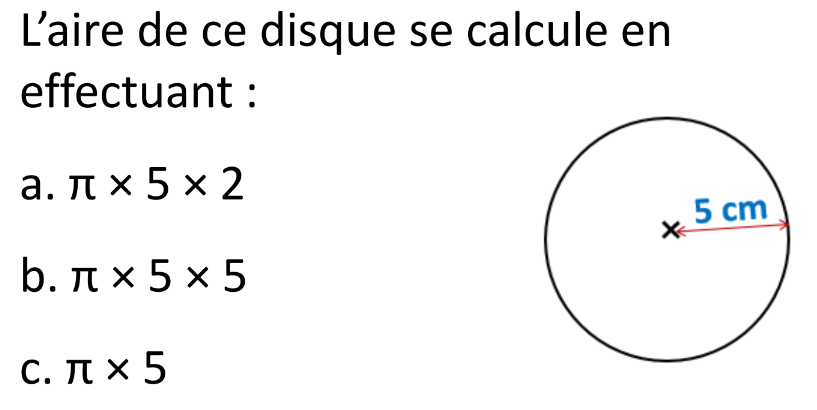 Exercice 2 :Comparer le périmètre du domaine coloré en bleu à celui du domaine hachuré.Comparer l’aire du domaine coloré en bleu à celle du domaine hachuré.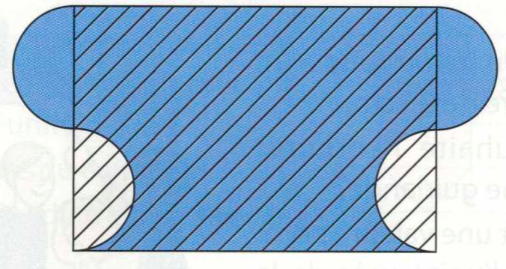 Exercice 3 :Exercice 4 : Si chaque carreau  du quadrillage mesure 1cm de côté, calculer l’aire de chacune des figures ci-dessous :Calculer l’aire de la figure verteci-contre :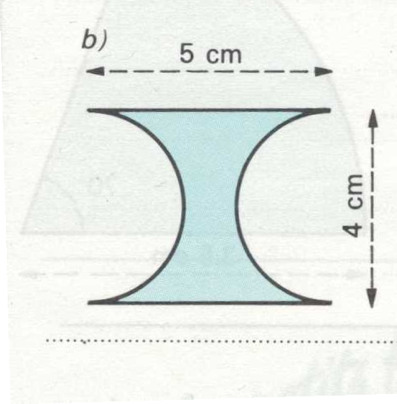 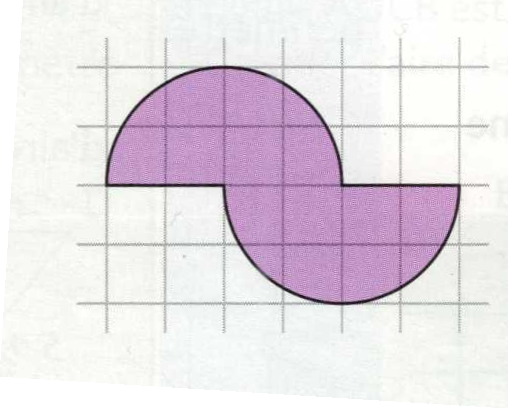 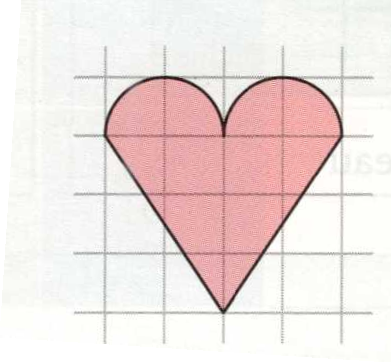 